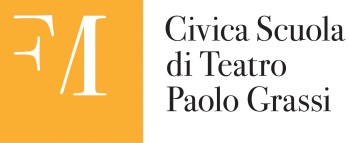 |Milano – VIA SALASCO 4|SCHEDA ANAGRAFICAPROPOSTA: 
NUMERO COMPONENTI:
// Anagrafica per singoli componenti della compagnia/gruppo //COGNOME:
NOME:
NATA/O IL:
RESIDENZA:
DOMICILIO:
DIPLOMATO AL CORSO:                                                                                              PRESSO:
ANNO ACCADEMICO DI DIPLOMA:COGNOME:
NOME:
NATA/O IL:
RESIDENZA:
DOMICILIO:
DIPLOMATO AL CORSO:                                                                                              PRESSO:
ANNO ACCADEMICO DI DIPLOMA:COGNOME:
NOME:
NATA/O IL:
RESIDENZA:
DOMICILIO:
DIPLOMATO AL CORSO:                                                                                              PRESSO:
ANNO ACCADEMICO DI DIPLOMA:                                                                                                            FIRMA DELLA SCHEDA
                                                                                                                    (è necessaria un’ unica firma a cura di uno dei componenti del gruppo/compagnia)
                                                                                                                                               ------------------------------------------------------------